PRIJAVNICA ZA RAZSTAVLJAVCE – LOKALNI PONUDNIKIBORZA LOKALNIH PONUDNIKOV TURISTIČNE DESTINACIJE ROGLA-POHORJE, 9. 9. 2021S podpisom soglašam, da me Turistična destinacija Rogla-Pohorje po elektronski pošti obvešča o  aktivnostih v zvezi z aktivnostmi blagovne znamke Okusi Rogle ter aktivnostih za izboljšanje kakovosti in lokalne samooskrbe. Turistična destinacija Rogla-Pohorje se zavezuje, da bo skladno z novo evropsko Uredbo o varstvu podatkov (GDPR) osebne podatke (ime, priimek ter elektronski naslov) hranil in uporabljal samo za namene obveščanja o za katere jih je pridobil in jih ne bo posredoval tretjim osebam.Projekt »Digitalno razstrupljanje v Turistični destinaciji Rogla-Pohorje« sofinancira Republika Slovenija in Evropska unija iz Evropskega sklada za regionalni razvoj.     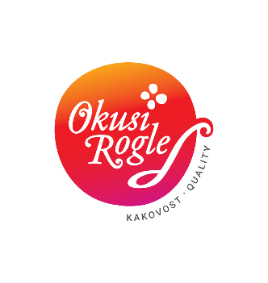 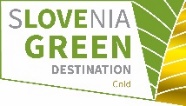 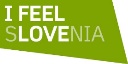 PONUDNIK – NAZIV DEJAVNOSTI:(naziv uradno registrirane dejavnosti)NASLOV:KONTAKT (elektronski naslov, telefon):KRATEK OPIS VAŠE DEJAVNOSTI:PRIDELKI, IZDELKI, KI JIH PONUJATE:SO VAŠI IZDELKI EKOLOŠKI?Kraj in datum:Podpis: